Муниципальное Казенное Общеобразовательное Учреждение Унерская СОШ (дошкольное образование)Сценарий развлечения для группы раннего возрастаТема: МАСЛЕНИЦАВыполнил:Воспитатель Гаак И. А.Цель: Приобщение к празднованию русских народных праздников.Задачи:
1. Формировать представление о празднике Масленица.2. Создать радостное настроение, желание принимать участие в русских народных праздниках, обучать простым танцевальным движениям. 
3.  Развивать внимание, навыки общения, чувство ритма.
4. Обогащать и активизировать словарный запас по теме, учить читать стихи.Ход развлеченияВедущий: Сегодня у нас Масленица. Это праздник, когда мы прощаемся с зимой и зовем в гости весну. Масленица – это праздник встречи с Солнышком. Солнце стало ярче светить.
Скоро зимушке не быть.
Будем с вами весну зазывать.
Масленицу народную отмечать.( Приходит Петрушка с музыкальным инструментом-погремушкой)Петрушка: Здравствуйте ребятишки, девчонки и мальчишки! Это я, Петрушка, звеню погремушкой (звенит погремушкой)Приглашаю всех играть, веселиться и плясать.«Танец с погремушками» (Ах, как весело сегодня веселятся малыши) 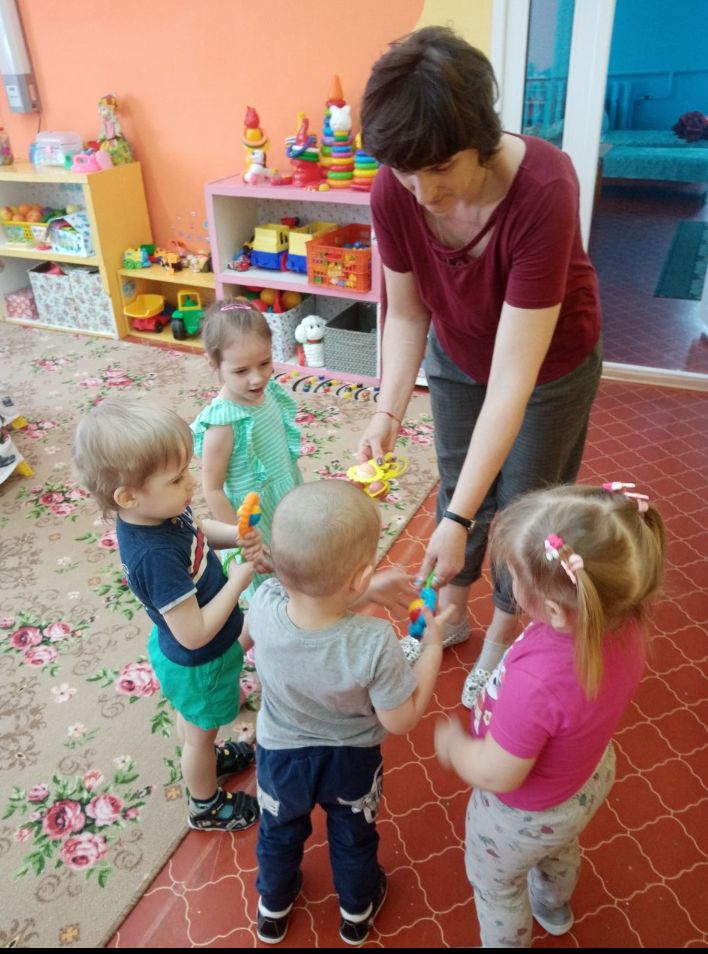 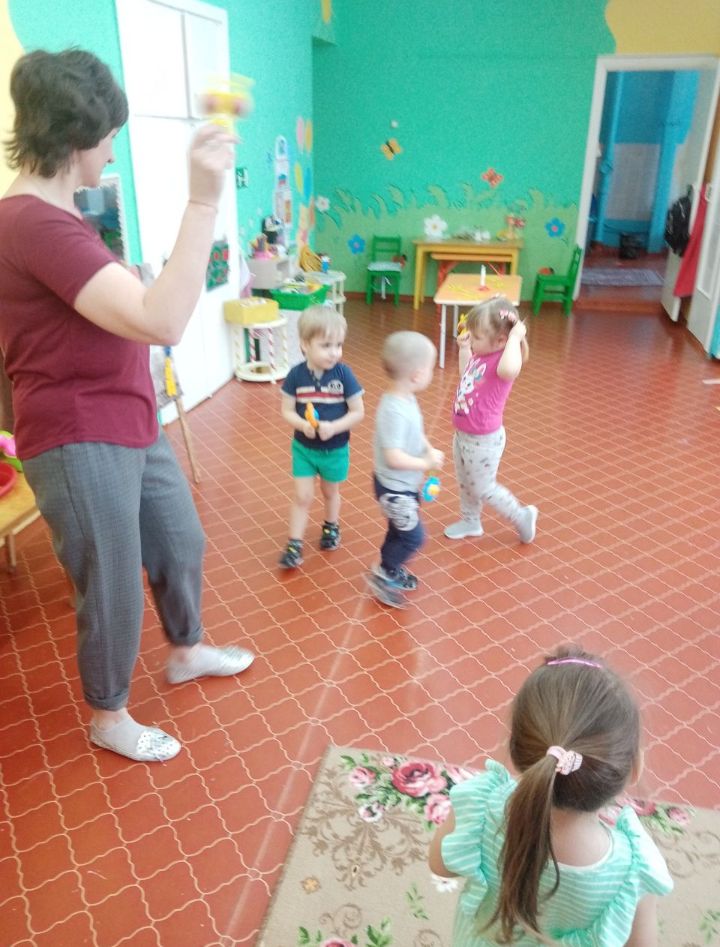 Молодцы! Весело зиму проводили, пора Весну в гости звать.
(Ведущий надевает красивый платок)
Посмотрите-ка, ребята, какая я красивая Масленица! Будете со мной зиму провожать, весну зазывать?Дети: Да! Будем!Масленица: Ребята, а вы любите солнышко?А какое стихотворение мы про солнышко знаем?(дети все вместе читают стих)Смотрит солнышко в окошко.
Светит в нашу комнатку,
Мы захлопаем в ладошки,
Очень рады солнышку! (А. Барто)Масленица: Молодцы! Как дружно рассказали стихотворение! Давайте позовем солнышко (Русская Народная закличка «Солнышко»)Солнышко – ведрышко, (руки поднимают вверх и вращают кистями)Выгляни в окошко! (подносят ладошки к глазам)Солнышко, нарядись! (обе руки вперед)Красное, покажись! (руки на пояс, качают головой влево-вправо) 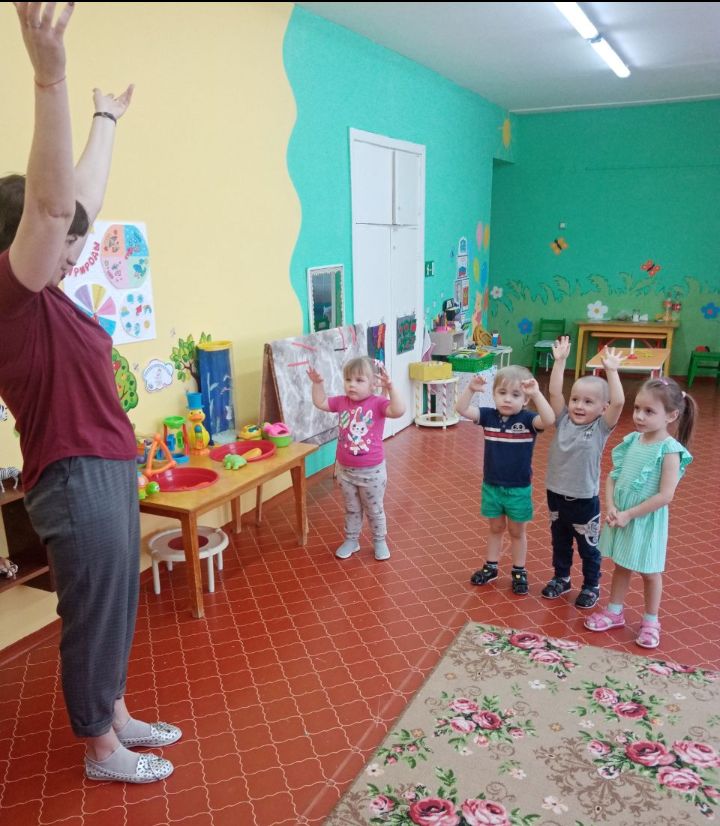 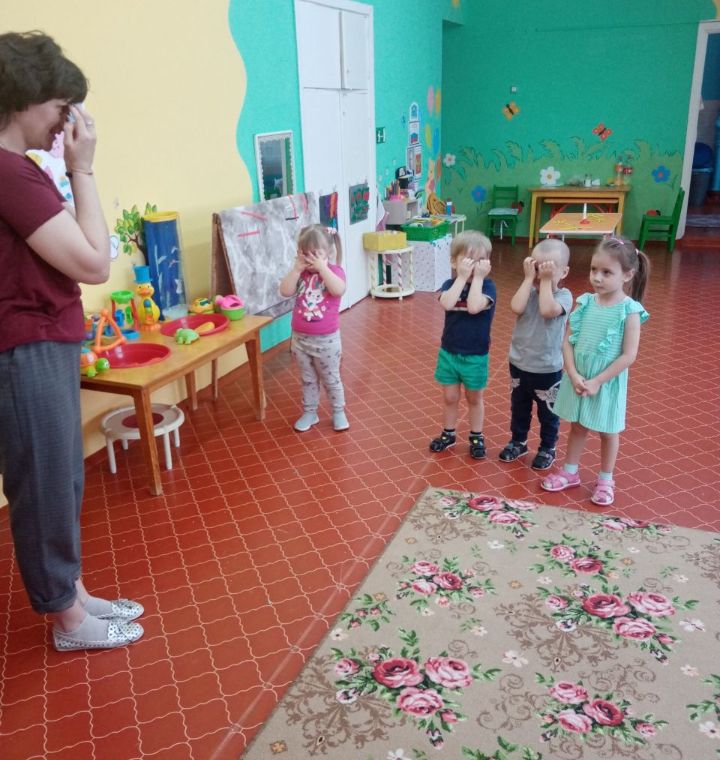  Давайте поиграем!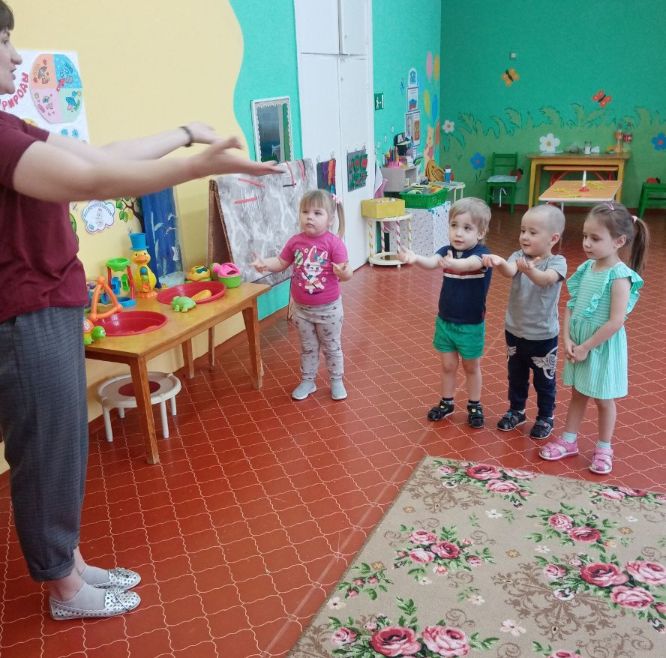 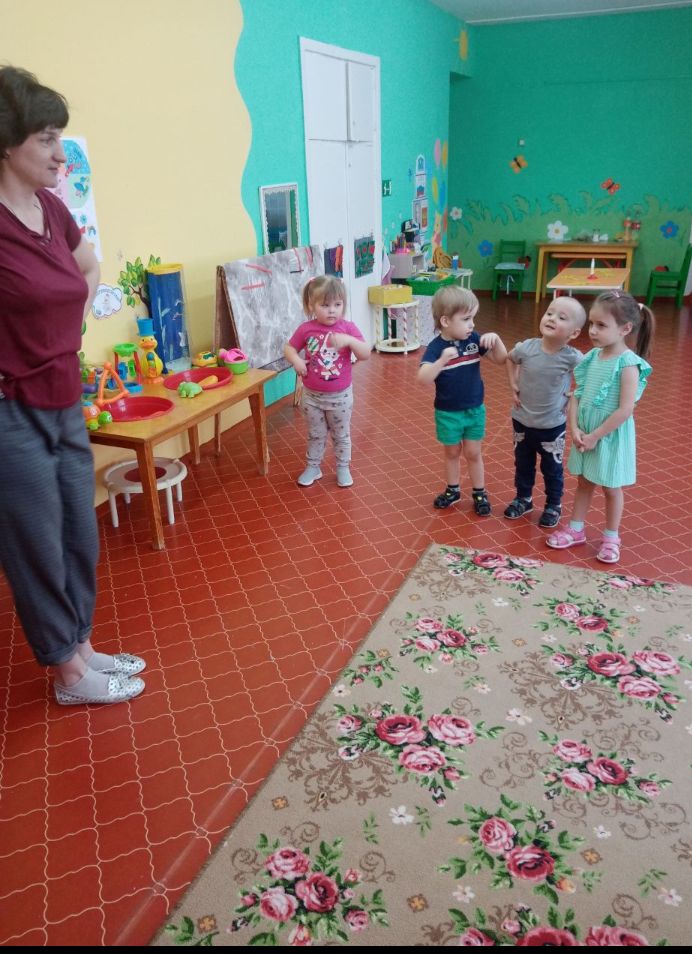 Игра «Собери солнышко» ( дети на полу или на столе собирают солнышко) 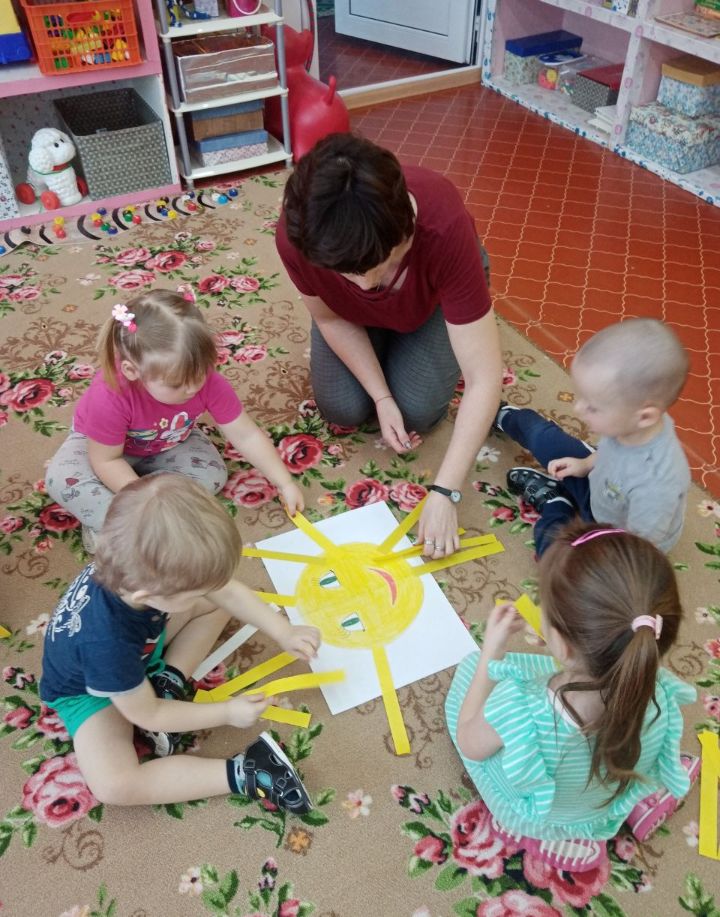 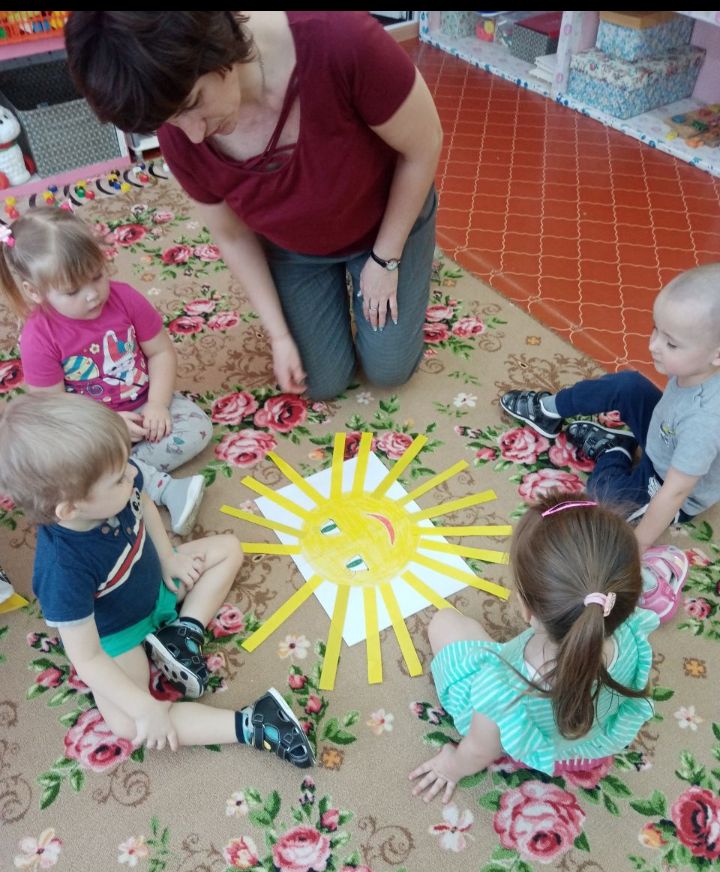 Масленица:Вот и солнышко взошло.Стало вдруг совсем тепло.Всюду слышен звон капели«Дзинь-ля-ля, дзынь –ля-ля!»Надоели нам метели!«Дзинь-ля-ля, дзынь –ля-ля!»   Петрушка: На масленицу блины едят,они круглые и румяные, на солнышко похожие! Масленица: Вот спасибо вам, ребята! Весело мы с вами играли, пели да плясали. Пора меня, Масленицу, провожать, да весну ждать. А на прощание хочу с вами в платочек мой красивый  поиграть Игра « Кто, кто под платочком сидит..»( снимает платок а дети приседают и закрывают глаза руками) Затем накрывая одного из детей, приговаривая: Кто,кто, под платочком сидит?Кто,кто там тихонько сопит?Дети открывают глаза, называют имя ребенка.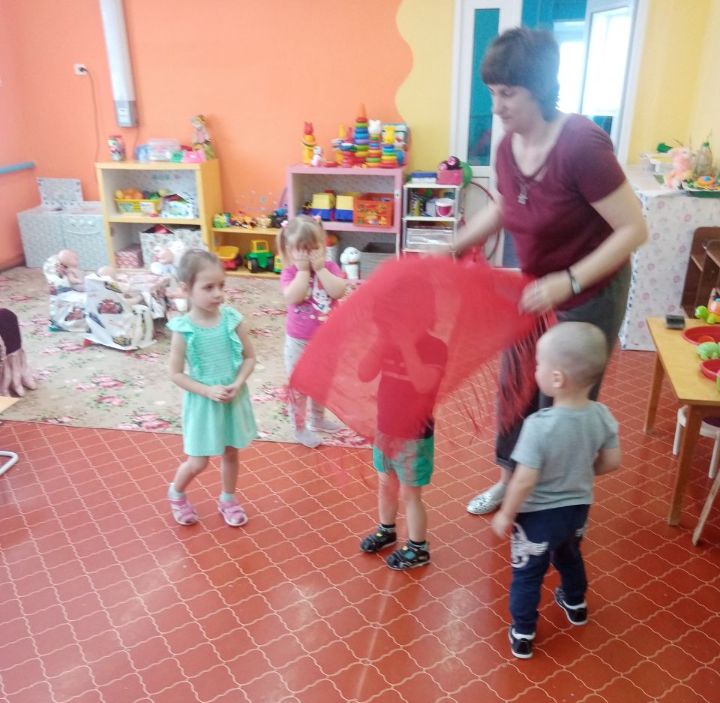 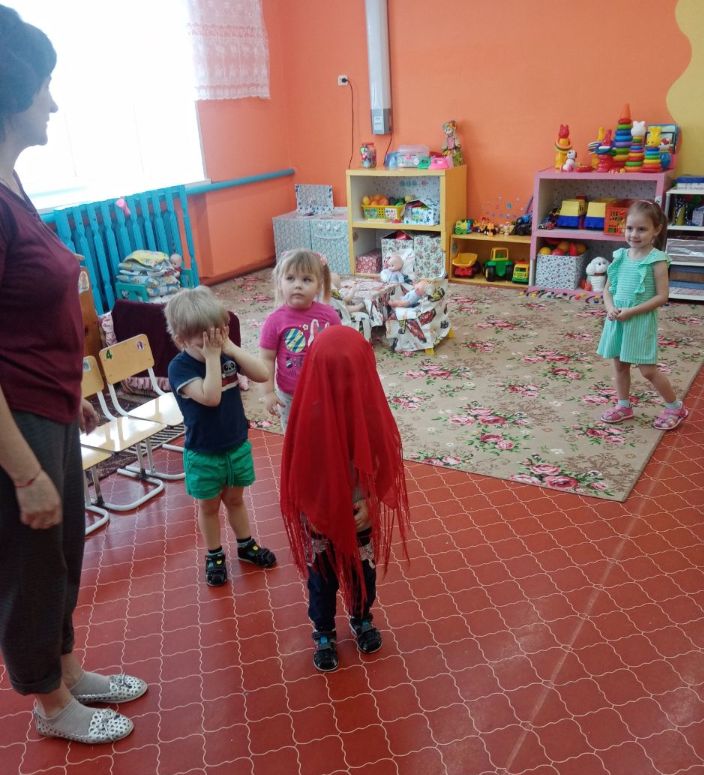 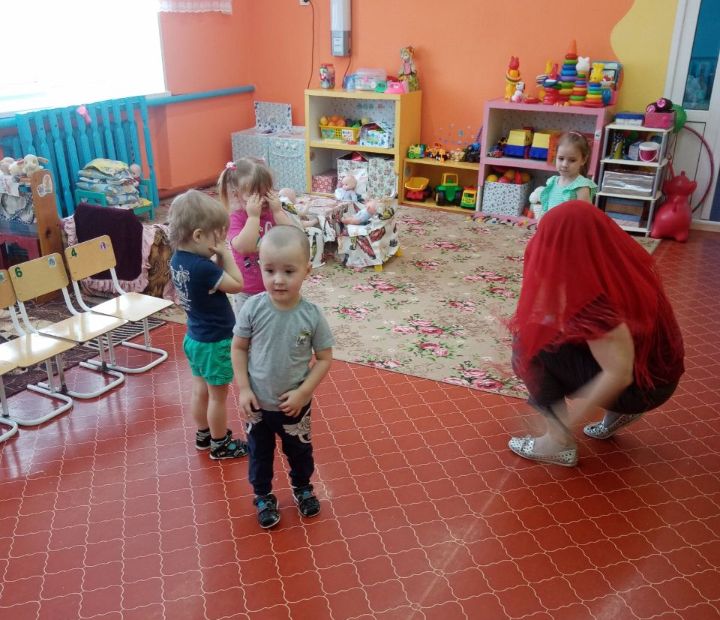 Масленица: Масленица в гости пришла,Всем блинчиков принесла.Ребята, а блины на что похожи?Правильно, на солнышко.Давайте сделаем каждый Свое солнышко.(дети приклеивают солнышку лучики)Петрушка: Пора нам, ребята, с Масленицей прощаться.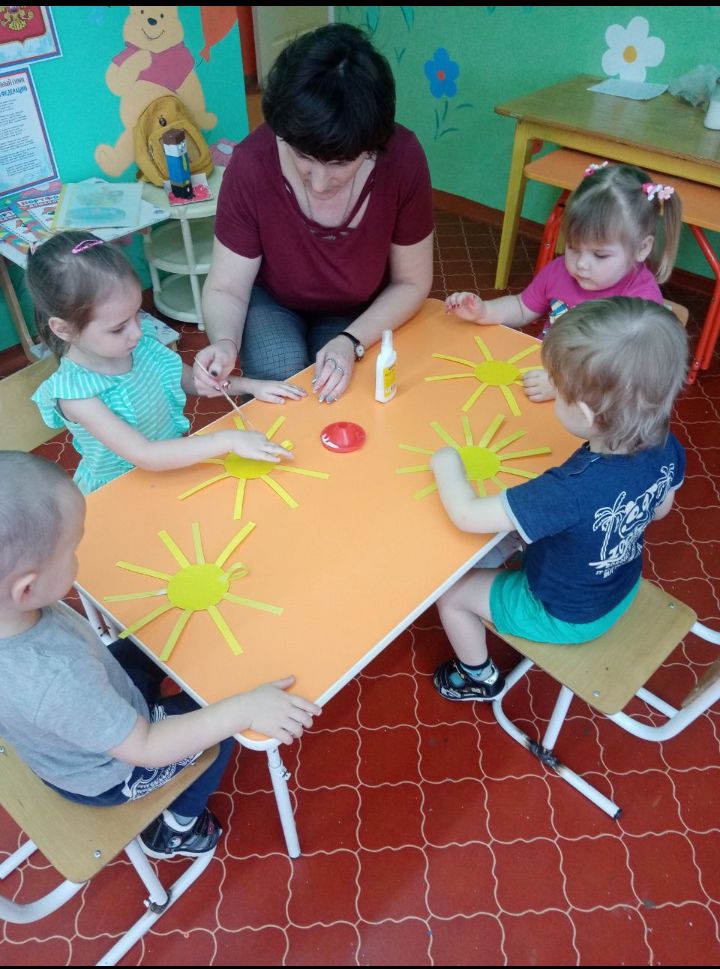 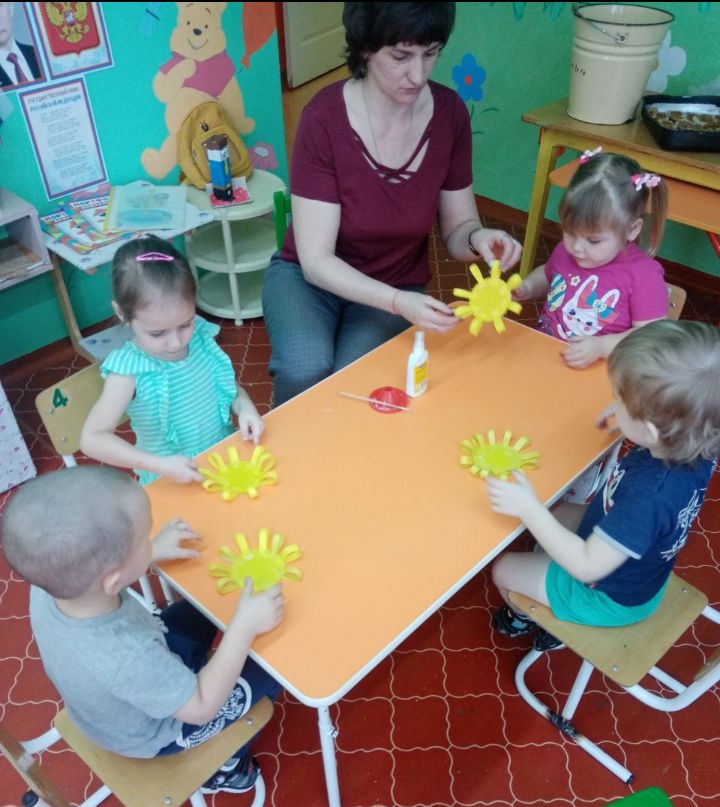 Ты прощай, прощайНаша масленица.Ты прощай, прощайНаша широкая!